ДЕНЬ    ТОЛЕРАНТНОСТИ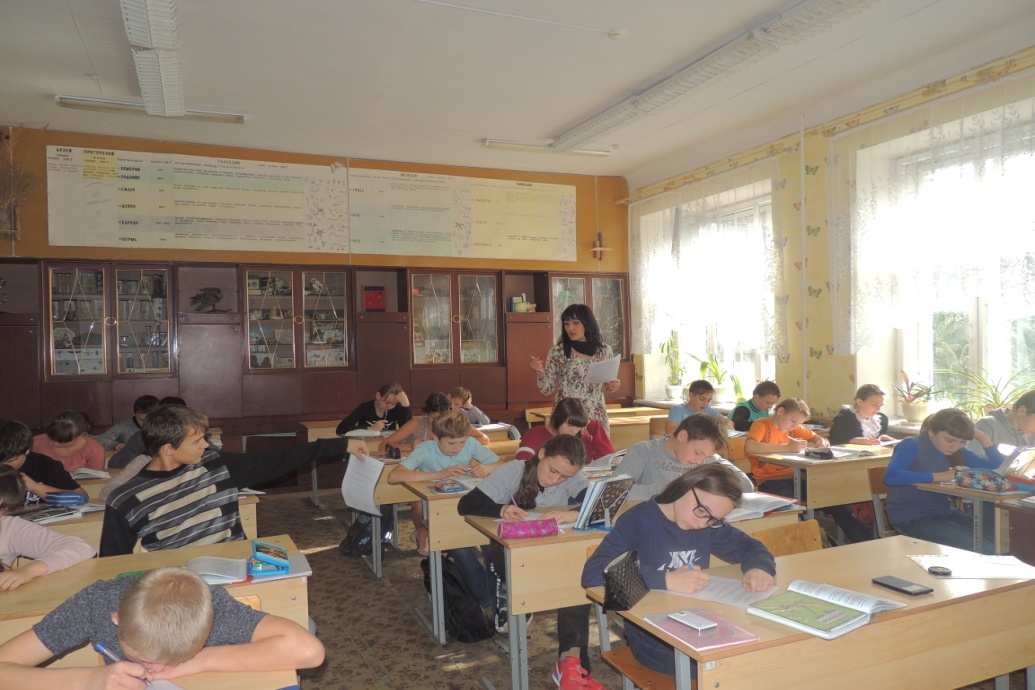 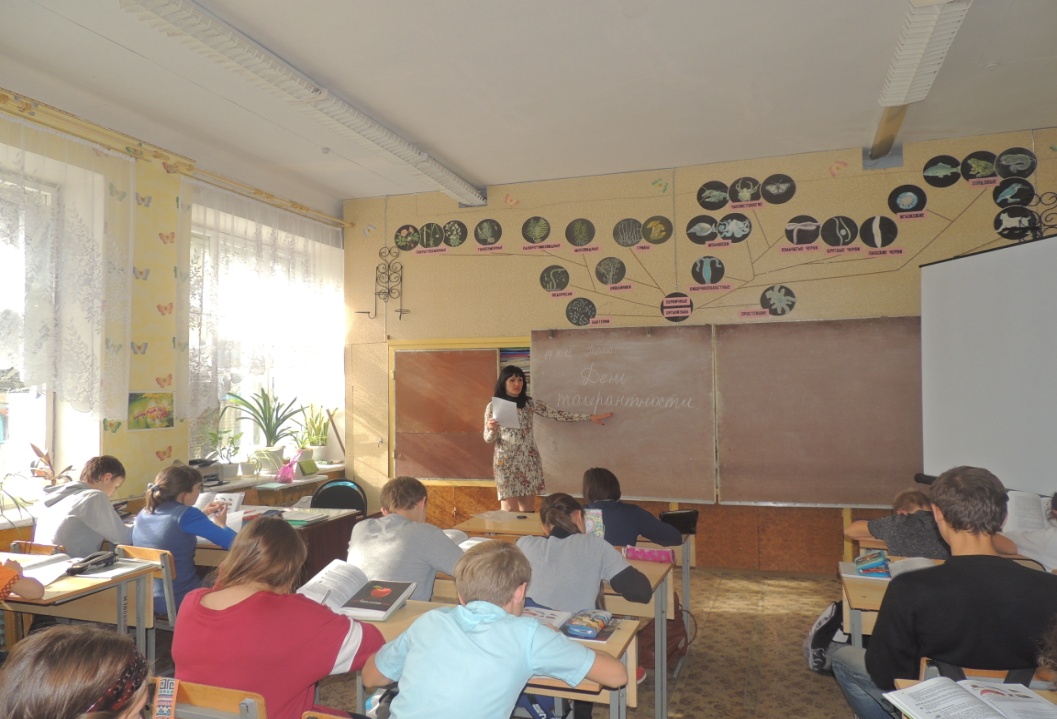 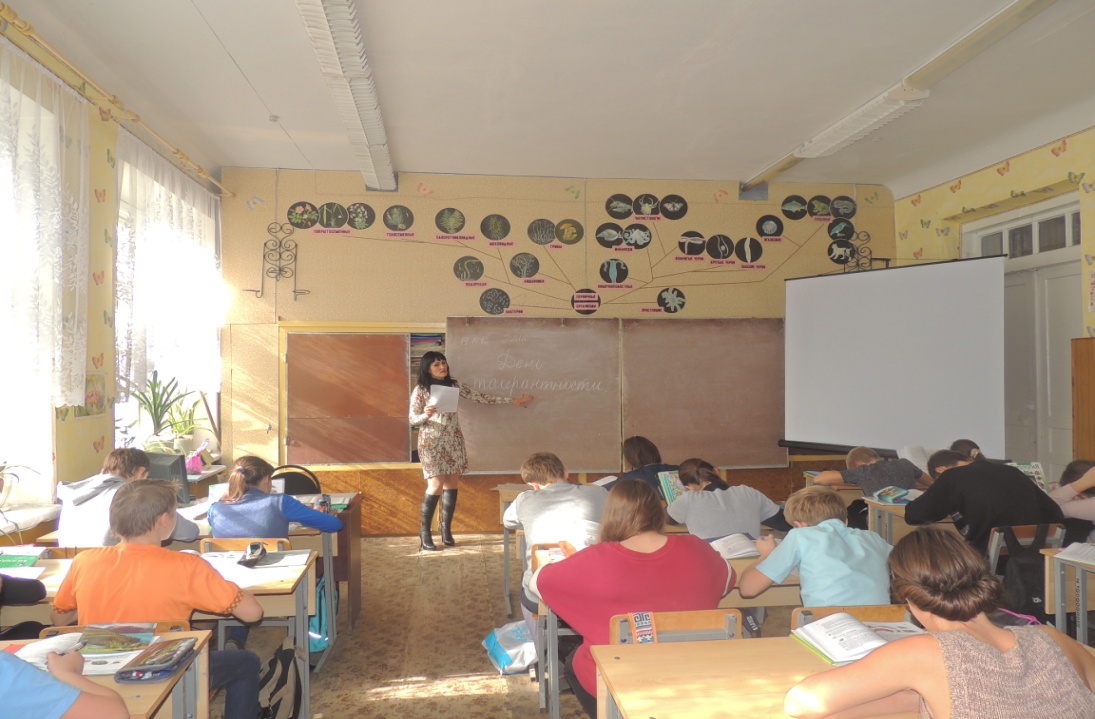 